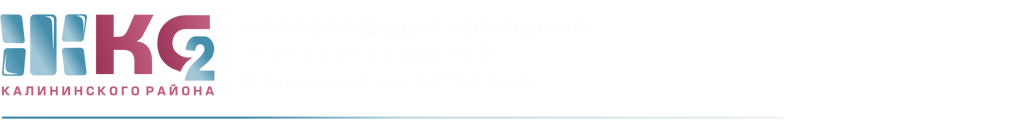 ОТЧЕТо доначислениях ИПУ по актам с 27.01.2020 - 31.01.2020г.ПериодКоличествоПерерасчет (руб.)37 322,01 руб.с  27.01.20   по 31.01.20передано для проверки28проверено24доначислено3